Publicado en Madrid  el 15/09/2021 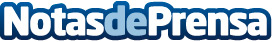 Grupolaberinto da las reglas para educar a un hijo único Tener un solo hijo tiene aspectos positivos para los padres y el niño, más atención, más recursos o más tiempo de dedicación. También puede conllevar riesgos. La atención exclusiva de los padres puede impulsar en el niño un concepto exagerado de su importancia  y se puede crear dependencia emocional del hijo hacia los padres.  Ser hijo único no determina en sí mismo el futuro del niño, sino que su evolución depende de la educación que reciba. GrupoLaberinto da las reglas para educar a un hijo únicoDatos de contacto:Grupolaberinto 918763496Nota de prensa publicada en: https://www.notasdeprensa.es/grupolaberinto-da-las-reglas-para-educar-a-un Categorias: Nacional Educación Madrid Entretenimiento Ocio para niños http://www.notasdeprensa.es